  K А Р А Р                                                                                        Р Е Ш Е Н И ЕО внесении изменений в решение Совета сельского поселения Новокарамалинский сельсовет муниципального района Миякинский район Республики Башкортостан от 02.03.2015 г. № 208 «Об утверждении  Положения об организации работы по осуществлению закупок товаров, работ, услуг для обеспечения муниципальных нужд сельского поселения Новокарамалинский сельсовет муниципального района Миякинский район Республики Башкортостан»Руководствуясь Федеральным законом от 28.12.2016 №489-ФЗ «О внесении изменений в статью Федерального закона «О контрактной системе в сфере закупок товаров, работ, услуг для обеспечения государственных и муниципальных нужд» внесенных изменений в Федеральный закон от 05.04.2013 №44-ФЗ «О контактной системе в сфере закупок товаров, работ, услуг для обеспечения государственных и муниципальных нужд», ч.2 ст.39 Закона №44-ФЗ «О контактной системе в сфере закупок товаров, работ, услуг для обеспечения государственных и муниципальных нужд», ч.6 ст.39 Закона №44-ФЗ «О контактной системе в сфере закупок товаров, работ, услуг для обеспечения государственных и муниципальных нужд», на основании протеста Прокуратуры от 06.02.2019 №Д3-2019/134,  Уставом Сельского поселения Новокарамалинский сельсовет муниципального района Миякинский район Республики Башкортостан РЕШИЛ:1. Внести дополнения в решение Совета сельского поселения Новокарамалинский сельсовет муниципального района Миякинский район Республики Башкортостан от от 02.03.2015 г. № 208 «Об утверждении  Положения об организации работы по осуществлению закупок товаров, работ, услуг для обеспечения муниципальных нужд сельского поселения Новокарамалинский сельсовет муниципального района Миякинский район Республики Башкортостан».2. 1)добавить статью 8.1 следующего содержания:Статья 8.1 Требования к участникам закупки1. При осуществлении закупки заказчик устанавливает следующие единые требования к участникам закупки:1) соответствие требованиям, установленным в соответствии с законодательством Российской Федерации к лицам, осуществляющим поставку товара, выполнение работы, оказание услуги, являющихся объектом закупки;2) непроведение ликвидации участника закупки - юридического лица и отсутствие решения арбитражного суда о признании участника закупки - юридического лица или индивидуального предпринимателя несостоятельным (банкротом) и об открытии конкурсного производства;3) неприостановление деятельности участника закупки в порядке, установленном Кодексом Российской Федерации об административных правонарушениях, на дату подачи заявки на участие в закупке;4) отсутствие у участника закупки недоимки по налогам, сборам, задолженности по иным обязательным платежам в бюджеты бюджетной системы Российской Федерации (за исключением сумм, на которые предоставлены отсрочка, рассрочка, инвестиционный налоговый кредит в соответствии с законодательством Российской Федерации о налогах и сборах, которые реструктурированы в соответствии с законодательством Российской Федерации, по которым имеется вступившее в законную силу решение суда о признании обязанности заявителя по уплате этих сумм исполненной или которые признаны безнадежными к взысканию в соответствии с законодательством Российской Федерации о налогах и сборах) за прошедший календарный год, размер которых превышает двадцать пять процентов балансовой стоимости активов участника закупки, по данным бухгалтерской отчетности за последний отчетный период. Участник закупки считается соответствующим установленному требованию в случае, если им в установленном порядке подано заявление об обжаловании указанных недоимки, задолженности и решение по такому заявлению на дату рассмотрения заявки на участие в определении поставщика (подрядчика, исполнителя) не принято;5) отсутствие у участника закупки - физического лица либо у руководителя, членов коллегиального исполнительного органа, лица, исполняющего функции единоличного исполнительного органа, или главного бухгалтера юридического лица - участника закупки судимости за преступления в сфере экономики и (или) преступления, предусмотренные статьями 289, 290, 291, 291.1 Уголовного кодекса Российской Федерации (за исключением лиц, у которых такая судимость погашена или снята), а также неприменение в отношении указанных физических лиц наказания в виде лишения права занимать определенные должности или заниматься определенной деятельностью, которые связаны с поставкой товара, выполнением работы, оказанием услуги, являющихся объектом осуществляемой закупки, и административного наказания в виде дисквалификации;6) участник закупки - юридическое лицо, которое в течение двух лет до момента подачи заявки на участие в закупке не было привлечено к административной ответственности за совершение административного правонарушения, предусмотренного статьей 19.28 Кодекса Российской Федерации об административных правонарушениях;7) обладание участником закупки исключительными правами на результаты интеллектуальной деятельности, если в связи с исполнением контракта заказчик приобретает права на такие результаты, за исключением случаев заключения контрактов на создание произведений литературы или искусства, исполнения, на финансирование проката или показа национального фильма;8) отсутствие между участником закупки и заказчиком конфликта интересов, под которым понимаются случаи, при которых руководитель заказчика, член комиссии по осуществлению закупок, руководитель контрактной службы заказчика, контрактный управляющий состоят в браке с физическими лицами, являющимися выгодоприобретателями, единоличным исполнительным органом хозяйственного общества (директором, генеральным директором, управляющим, президентом и другими), членами коллегиального исполнительного органа хозяйственного общества, руководителем (директором, генеральным директором) учреждения или унитарного предприятия либо иными органами управления юридических лиц - участников закупки, с физическими лицами, в том числе зарегистрированными в качестве индивидуального предпринимателя, - участниками закупки либо являются близкими родственниками (родственниками по прямой восходящей и нисходящей линии (родителями и детьми, дедушкой, бабушкой и внуками), полнородными и неполнородными (имеющими общих отца или мать) братьями и сестрами), усыновителями или усыновленными указанных физических лиц. Под выгодоприобретателями для целей настоящей статьи понимаются физические лица, владеющие напрямую или косвенно (через юридическое лицо или через несколько юридических лиц) более чем десятью процентами голосующих акций хозяйственного общества либо долей, превышающей десять процентов в уставном капитале хозяйственного общества;9) участник закупки не является офшорной компанией;10) отсутствие у участника закупки ограничений для участия в закупках, установленных законодательством Российской Федерации.1.1. Заказчик вправе установить требование об отсутствии в предусмотренном настоящим Федеральным законом реестре недобросовестных поставщиков (подрядчиков, исполнителей) информации об участнике закупки, в том числе информации об учредителях, о членах коллегиального исполнительного органа, лице, исполняющем функции единоличного исполнительного органа участника закупки - юридического лица.2. Правительство Российской Федерации вправе устанавливать к участникам закупок отдельных видов товаров, работ, услуг, закупки которых осуществляются путем проведения конкурсов с ограниченным участием, двухэтапных конкурсов, закрытых конкурсов с ограниченным участием, закрытых двухэтапных конкурсов или аукционов, дополнительные требования, в том числе к наличию:1) финансовых ресурсов для исполнения контракта;2) на праве собственности или ином законном основании оборудования и других материальных ресурсов для исполнения контракта;3) опыта работы, связанного с предметом контракта, и деловой репутации;4) необходимого количества специалистов и иных работников определенного уровня квалификации для исполнения контракта.2.1. Правительство Российской Федерации вправе установить дополнительные требования к участникам закупок аудиторских и сопутствующих аудиту услуг, а также консультационных услуг.3. Перечень документов, которые подтверждают соответствие участников закупок дополнительным требованиям, указанным в частях 2 и 2.1 настоящей статьи, устанавливается Правительством Российской Федерации.4. В случае установления Правительством Российской Федерации в соответствии с частями 2 и 2.1 настоящей статьи дополнительных требований к участникам закупок заказчики при определении поставщиков (подрядчиков, исполнителей) обязаны устанавливать такие дополнительные требования.5. Информация об установленных требованиях в соответствии с частями 1, 1.1, 2 и 2.1 настоящей статьи указывается заказчиком в извещении об осуществлении закупки и документации о закупке.6. Заказчики не вправе устанавливать требования к участникам закупок в нарушение требований настоящего Федерального закона.7. Указанные в настоящей статье требования предъявляются в равной мере ко всем участникам закупок.8. Комиссия по осуществлению закупок проверяет соответствие участников закупок требованиям, указанным в пункте 1 (за исключением случаев проведения электронных процедур, запроса котировок и предварительного отбора) части 1 и части 1.1 (при наличии такого требования) настоящей статьи, и в отношении отдельных видов закупок товаров, работ, услуг требованиям, установленным в соответствии с частями 2 и 2.1 настоящей статьи, если такие требования установлены Правительством Российской Федерации. Комиссия по осуществлению закупок вправе проверять соответствие участников закупок требованиям, указанным в пунктах 3 - 5, 7 - 9, 11 части 1 настоящей статьи Федерального закона №44 от  05.04.2013, а также при проведении электронных процедур, запроса котировок и предварительного отбора требованию, указанному в пункте 10 части 1 настоящей статьи Федерального закона №44 от 05.04.2013. Комиссия по осуществлению закупок не вправе возлагать на участников закупок обязанность подтверждать соответствие указанным требованиям, за исключением случаев, если указанные требования установлены Правительством Российской Федерации в соответствии с частями 2 и 2.1 настоящей статьи.8.1. Заказчик проверяет соответствие участника запроса котировок, с которым заключается контракт, требованию, указанному в пункте 10 части 1 настоящей статьи Федерального закона №44 от  05.04.2013, при заключении контракта.9. Отстранение участника закупки от участия в определении поставщика (подрядчика, исполнителя) или отказ от заключения контракта с победителем определения поставщика (подрядчика, исполнителя) осуществляется в любой момент до заключения контракта, если заказчик или комиссия по осуществлению закупок обнаружит, что участник закупки не соответствует требованиям, указанным в части 1, частях 1.1, 2 и 2.1 (при наличии таких требований) настоящей статьи, или предоставил недостоверную информацию в отношении своего соответствия указанным требованиям.10. В случае отказа заказчика от заключения контракта с победителем определения поставщика (подрядчика, исполнителя) по основаниям, предусмотренным частями 9  настоящей статьи, заказчик не позднее одного рабочего дня, следующего за днем установления факта, являющегося основанием для такого отказа, составляет и размещает в единой информационной системе протокол об отказе от заключения контракта, содержащий информацию о месте и времени его составления, о лице, с которым заказчик отказывается заключить контракт, о факте, являющемся основанием для такого отказа, а также реквизиты документов, подтверждающих этот факт. Указанный протокол в течение двух рабочих дней с даты его подписания направляется заказчиком данному победителю. При этом заказчик вправе заключить контракт с иным участником закупки, который предложил такую же, как и победитель такой закупки, цену контракта или предложение о цене контракта которого содержит лучшие условия по цене контракта, следующие после условий, предложенных победителем в порядке, установленном для заключения контракта в случае уклонения победителя закупки от заключения контракта. В случае отказа заказчика от заключения контракта с победителем определения поставщика (подрядчика, исполнителя) по основаниям, предусмотренным пунктом 2 части 10 настоящей статьи Федерального закона №44 от  05.04.2013, победитель признается уклонившимся от заключения контракта.11. Решение об отстранении участника закупки от участия в определении поставщика (подрядчика, исполнителя) или отказ от заключения контракта с победителем определения поставщика (подрядчика, исполнителя) могут быть обжалованы таким участником или таким победителем в установленном настоящим Федеральным законом порядке.2) добавить статью  8.2 Следующего содержания:Статья 8.2 Комиссия по осуществлению закупок1. Для определения поставщиков (подрядчиков, исполнителей), за исключением осуществления закупки у единственного поставщика (подрядчика, исполнителя), заказчик создает комиссию по осуществлению закупок (далее в настоящей статье - комиссия).2. Решение о создании комиссии принимается заказчиком до начала проведения закупки. При этом определяются состав комиссии и порядок ее работы, назначается председатель комиссии.2.1. Особенности создания конкурсной комиссии при осуществлении закупок на оказание услуг специализированного депозитария и доверительного управления средствами пенсионных накоплений устанавливаются статьей 19 Федерального закона от 24 июля 2002 года N 111-ФЗ "Об инвестировании средств для финансирования накопительной части трудовой пенсии в Российской Федерации".3. Заказчиком могут создаваться конкурсные, аукционные, котировочные комиссии, комиссии по рассмотрению заявок на участие в запросе предложений и окончательных предложений и единые комиссии, осуществляющие функции по осуществлению закупок путем проведения конкурсов, аукционов, запросов котировок, запросов предложений. Число членов конкурсной, аукционной или единой комиссии должно быть не менее чем пять человек, число членов котировочной комиссии, комиссии по рассмотрению заявок на участие в запросе предложений и окончательных предложений должно быть не менее чем три человека.5. Заказчик включает в состав комиссии преимущественно лиц, прошедших профессиональную переподготовку или повышение квалификации в сфере закупок, а также лиц, обладающих специальными знаниями, относящимися к объекту закупки.6. Членами комиссии не могут быть физические лица, которые были привлечены в качестве экспертов к проведению экспертной оценки конкурсной документации, заявок на участие в конкурсе, осуществляемой в ходе проведения предквалификационного отбора, оценки соответствия участников конкурса дополнительным требованиям, либо физические лица, лично заинтересованные в результатах определения поставщиков (подрядчиков, исполнителей), в том числе физические лица, подавшие заявки на участие в таком определении или состоящие в штате организаций, подавших данные заявки, либо физические лица, на которых способны оказать влияние участники закупки (в том числе физические лица, являющиеся участниками (акционерами) этих организаций, членами их органов управления, кредиторами указанных участников закупки), либо физические лица, состоящие в браке с руководителем участника закупки, либо являющиеся близкими родственниками (родственниками по прямой восходящей и нисходящей линии (родителями и детьми, дедушкой, бабушкой и внуками), полнородными и неполнородными (имеющими общих отца или мать) братьями и сестрами), усыновителями руководителя или усыновленными руководителем участника закупки, а также непосредственно осуществляющие контроль в сфере закупок должностные лица контрольного органа в сфере закупок. В случае выявления в составе комиссии указанных лиц заказчик, принявший решение о создании комиссии, обязан незамедлительно заменить их другими физическими лицами, которые лично не заинтересованы в результатах определения поставщиков (подрядчиков, исполнителей) и на которых не способны оказывать влияние участники закупок, а также физическими лицами, которые не являются непосредственно осуществляющими контроль в сфере закупок должностными лицами контрольных органов в сфере закупок.7. Замена члена комиссии допускается только по решению заказчика, принявшего решение о создании комиссии.8. Комиссия правомочна осуществлять свои функции, если на заседании комиссии присутствует не менее чем пятьдесят процентов общего числа ее членов. Члены комиссии должны быть своевременно уведомлены председателем комиссии о месте, дате и времени проведения заседания комиссии. Принятие решения членами комиссии путем проведения заочного голосования, а также делегирование ими своих полномочий иным лицам не допускается.9. Решение комиссии, принятое в нарушение требований Федерального закона №44-ФЗ от 05.04.2013, может быть обжаловано любым участником закупки в порядке, установленном настоящим Федеральным законом№44-ФЗ от 05.04.2013, и признано недействительным по решению контрольного органа в сфере закупок.         3.  Обнародовать настоящее решение путем размещения текста решения с приложением на информационном стенде администрации сельского поселения Новокарамалинский сельсовет муниципального района Миякинский район Республики Башкортостан по адресу: РБ, Миякинский район, с. Новые Карамалы, ул. Центральная, д. 56 «А»,  и разместить на официальном сайте Администрации сельского поселения Новокарамалинский сельсовет муниципального района Миякинский район Республики Башкортостан по адресу: http://spnovokaramali.ru/Глава сельского поселения                                    И.В. Павловс. Новые Карамалы20.03.2019 года№ 189Башkортостан РеспубликаhыМиәкә районы муниципаль районының  Яңы Kарамалы ауыл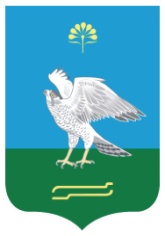 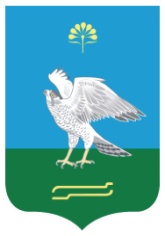  советы ауыл биләмәhе                                                                                                                                                                                                                                                                                                                                                                                                                                                                                                                                                                                                                                                                                                                                                                                                                                                                                                                                                                советыСовет сельского поселения Новокарамалинский сельсовет муниципального района Миякинский районРеспублики Башкортостан